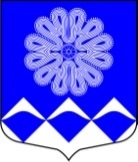 РОССИЙСКАЯ ФЕДЕРАЦИЯАДМИНИСТРАЦИЯ МУНИЦИПАЛЬНОГО ОБРАЗОВАНИЯПЧЕВСКОЕ СЕЛЬСКОЕ ПОСЕЛЕНИЕКИРИШСКОГО МУНИЦИПАЛЬНОГО РАЙОНАЛЕНИНГРАДСКОЙ ОБЛАСТИПОСТАНОВЛЕНИЕот   28  декабря   2021 года                                                                               №  107д. ПчеваВ соответствии с Бюджетным кодексом Российской Федерации, Федеральным законом Российской Федерации от 06 октября 2003 года № 131-ФЗ «Об общих принципах организации местного самоуправления в Российской Федерации», руководствуясь Порядком формирования, реализации и оценки эффективности муниципальных программ муниципального образования Пчевское сельское поселение Киришского муниципального района Ленинградской области, утвержденным постановлением Администрации Пчевского сельского поселения от 20 октября  2015 года № 110, Администрация муниципального образования Пчевское сельское поселение Киришского муниципального района Ленинградской области  ПОСТАНОВЛЯЕТ:1. Внести изменения в муниципальную программу «Развитие автомобильных дорог в муниципальном образовании Пчевское сельское поселение», утвержденную постановлением администрации муниципального образования Пчевское сельское поселение Киришского муниципального района Ленинградской области от 28.12.2017 г. № 148, изложив ее в новой редакции согласно приложению, к настоящему постановлению.	2. Настоящее постановление вступает в силу с 01 января 2022 года.3. Опубликовать настоящее Постановление в газете «Пчевский вестник» и разместить на официальном сайте муниципального образования Пчевское сельское поселение Киришского муниципального района Ленинградской области.4. Контроль  за исполнением настоящего Постановления оставляю за собой.Глава администрации							Д.Н. Левашов Разослано: в дело-2, бухгалтерия, Комитет финансов Киришского муниципального района, КСП, официальный сайт, газета «Пчевский вестник»Приложение к постановлению № 107 от 28.12.2021Паспорт
муниципальной программы 
«Развитие автомобильных дорог в муниципальном образовании Пчевское сельское поселение»1. Общая характеристика, основные проблемы и прогноз сферы дорожного хозяйства в Пчевском сельском поселенииПеред органами местного самоуправления Пчевского сельского поселения стоит задача по совершенствованию и развитию улично-дорожной сети в соответствии с потребностями экономики, стабилизации социально-экономической ситуации и росту благосостояния населения поселения.В настоящее время необходимо обеспечить соответствие параметров улично-дорожной сети потребностям участников дорожного движения, в связи с чем возникает необходимость разработки системы поэтапного совершенствования автомобильных дорог общего пользования местного значения, включая проезды к дворовым территориям и дворовые территории многоквартирных домов, с доведением характеристик до нормативных с учетом ресурсных возможностей.Автомобильные дороги, являясь сложными инженерно-техническими сооружениями, имеют ряд особенностей, а именно:- автомобильные дороги представляют собой материалоемкие, трудоемкие линейные сооружения, содержание которых требует больших финансовых затрат;- в отличие от других видов транспорта автомобильный – наиболее доступный для всех вид транспорта, а его неотъемлемый элемент – автомобильная дорога – доступен абсолютно всем гражданам поселения, водителям и пассажирам транспортных средств, и пешеходам;- помимо высокой первоначальной стоимости строительства, реконструкция, капитальный ремонт и ремонт также требуют больших затрат.Протяженность дорог общего пользования местного значения составляет 25,2 км. Перечень автомобильных дорог общего пользования местного значения утвержден распоряжением Администрации Пчевского сельского поселения № 64-р от 24 мая 2019 года.Увеличение количества автотранспорта, строительство индивидуального жилья и новых объектов (предприятия торговли), изменение нормативных требований вместе с отсутствием ремонта в прошлые годы вследствие недостаточного финансирования, приводит к тому, что необходимо строить новые, реконструировать и ремонтировать существующие дороги. Учитывая дотационный характер местного бюджета, целесообразность решения проблемы программно-целевым методом для муниципального образования Пчевское сельское поселение заключается в планировании деятельности по развитию автомобильных дорог общего пользования местного значения, включая проезды к дворовым территориям и дворовые территории многоквартирных домов, путем привлечения субсидий из бюджета Ленинградской области. Утверждение данной программы позволит проводить целенаправленную политику по развитию и совершенствованию улично-дорожной сети Пчевского сельского поселения.2. Приоритеты и цели органов местного самоуправления в сфере реализации муниципальной программы Приоритетами в сфере реализации муниципальной программы являются разработка и выполнение мероприятий, направленных на улучшение уровня и качества жизни населения.Основной целью реализации муниципальной программы является повышение уровня комфортности и безопасности при передвижении по автомобильным дорогам общего пользования местного значения Пчевского сельского поселения.Для достижения указанной цели необходимо обеспечить решение следующих задач:- сохранение существующей дорожной сети, повышение ее транспортно-эксплуатационного состояния;- обеспечение содержания автомобильных дорог общего пользования; Перечень мероприятий муниципальной программы «Развитие автомобильных дорог в муниципальном образовании Пчевское сельское поселение» представлен в приложении 1 к муниципальной программе.Сведения о показателях (индикаторах) муниципальной программы «Развитие автомобильных дорог в муниципальном образовании Пчевское сельское поселение» и их значениях представлены в приложении 2 к Программе. Сведения о порядке сбора информации и методики расчета показателя (индикатора) муниципальной программы «Развитие автомобильных дорог в муниципальном образовании Пчевское сельское поселение» приведены в приложении 3 к Программе.Сведения о налоговых расходах, направленных на достижение цели муниципальной программы - не предусмотрены.План реализации Программы в разрезе мероприятий и источников финансирования представлен в приложении 4 к Программе.Муниципальная программа реализуется в период 2018-2024 гг.Приложение 1к муниципальной программе «Развитие автомобильных дорог в муниципальном образовании Пчевское сельское поселение»Перечень проектов и мероприятий муниципальной программы «Развитие автомобильных дорог в муниципальном образовании Пчевское сельское поселение»Приложение 2 к муниципальной программе «Развитие автомобильных дорог в муниципальном образовании Пчевское сельское поселение»Сведения о показателях (индикаторах) муниципальной программы «Развитие автомобильных дорог в муниципальном образовании Пчевское сельское поселение»  и их значенияхПриложение  3к муниципальной программе «Развитие автомобильных дорог в муниципальном образовании Пчевское сельское поселение»Сведения о порядке сбора информации и методики расчета показателя (индикатора) муниципальной программы «Развитие автомобильных дорог в муниципальном образовании Пчевское сельское поселение»Приложение 4к муниципальной программе «Развитие автомобильных дорог в муниципальном образовании Пчевское сельское поселение»План реализации муниципальной программы«Развитие автомобильных дорог в муниципальном образовании Пчевское сельское поселение»О внесении изменений в муниципальную программу  «Развитие автомобильных дорог в муниципальном образовании Пчевское сельское поселение», утвержденную постановлением администрации муниципального образования Пчевское сельское поселение Киришского муниципального района Ленинградской области от 28.12.2017 г. № 148Сроки реализации муниципальной программы2018-2024 гг.Ответственный исполнитель муниципальной программы АдминистрацияПчевское сельское поселениеЦель муниципальной программы Безопасные и качественные автомобильные дороги.Задачи муниципальной программы Сохранение существующей дорожной сети, повышение ее транспортно-эксплуатационного состояния.Ожидаемые (конечные) результаты реализации муниципальной программыСоответствие транспортно-эксплуатационного состояния автомобильных дорог нормативным требованиям;своевременное и качественное выполнение работ по ремонту и содержанию автомобильных дорог общего пользования местного значения.Подпрограммы муниципальной программы-Проекты, реализуемые в рамках муниципальной программыМероприятия, направленные на достижение цели федерального проекта "Дорожная сеть"Финансовое обеспечение муниципальной программы – всего, в т.ч. по годам реализацииОбщий объем составляет 12013,44тыс. рублей, в том числе: 2018 г – 1589,79 тыс.руб.2019 г – 1964,75 тыс.руб.2020 г – 2453,40 тыс.руб.2021 г – 2377,71 тыс.руб.2022 г – 1462,69 тыс.руб.2023 г – 932,63 тыс.руб.2024 г – 1232,47 тыс.руб.Размер налоговых расходов, направленных на достижение цели муниципальной программы, - всего, в том числе по годам реализации Не предусмотрены№п/пНаименование проекта, мероприятияСроки реализацииЦель проектаПоказатели муниципальной программыЗадачи муниципальной программы (подпрограммы)Проектная частьПроектная частьПроектная частьПроектная частьПроектная частьПроектная часть1Мероприятия, направленные на достижение цели федерального проекта "Дорожная сеть"2022-2024Безопасные и качественные автомобильные дороги.Доля автомобильных дорог общего пользования, соответствующих нормативным требованиям к транспортно-эксплуатационным показателямСохранение существующей дорожной сети, повышение ее транспортно-эксплуатационного состояния.Процессная частьПроцессная частьПроцессная частьПроцессная частьПроцессная частьПроцессная часть1Комплекс процессных мероприятий "Создание условий для осуществления дорожной деятельности "2022-2024-Доля автомобильных дорог общего пользования, соответствующих нормативным требованиям к транспортно-эксплуатационным показателямобеспечение содержания автомобильных дорог общего пользования местного значения. №Показатель (индикатор)(наименование)Единица измеренияЗначение показателей (индикаторов)Значение показателей (индикаторов)Значение показателей (индикаторов)Значение показателей (индикаторов)Значение показателей (индикаторов)Значение показателей (индикаторов)Значение показателей (индикаторов)Значение показателей (индикаторов)№Показатель (индикатор)(наименование)Единица измеренияБазовый период(2016 год)2018 год2019 год2020 год2021 год2022 год2023 год2024 год1.Доля автомобильных дорог общего пользования, соответствующих нормативным требованиям к транспортно-эксплуатационным показателям% 57606365 676869702.Доля отремонтированных дорог общего пользования местного значения, в общей протяженности дорог общего пользования местного значения, требующих ремонта %8,576,565,554,54,5№НаименованиепоказателяЕд. измеренияАлгоритм формирования (формула) показателя и методические поясненияОтветственный за сбор данных по показателю1.Доля автомобильных дорог общего пользования, соответствующих нормативным требованиям к транспортно-эксплуатационным показателям%(Ln/Lобщ)*100% - Ln – протяженность автомобильных дорог, соответствующих нормативным требованиям к транспортно-эксплуатационным показателямLобщ – общая протяженность дорог общего пользования местного значенияАдминистрация Пчевское сельское поселение2.Доля отремонтированных дорог общего пользования местного значения, в общей протяженности дорог общего пользования местного значения, требующих ремонта %(Lотрем/Lтр)*100% - Lотрем – протяженность отремонтированных дорог общего пользования местного значенияLтр – протяженность дорог общего пользования местного значения, требующих ремонтаАдминистрация Пчевское сельское поселениеНаименование муниципальной программы, подпрограммы, проекта, мероприятияОтветственный за реализацию проекта, мероприятияГоды реализацииПланируемые объемы финансирования(тыс. рублей в ценах соответствующих лет)Планируемые объемы финансирования(тыс. рублей в ценах соответствующих лет)Планируемые объемы финансирования(тыс. рублей в ценах соответствующих лет)Планируемые объемы финансирования(тыс. рублей в ценах соответствующих лет)Планируемые объемы финансирования(тыс. рублей в ценах соответствующих лет)Планируемые объемы финансирования(тыс. рублей в ценах соответствующих лет)Наименование муниципальной программы, подпрограммы, проекта, мероприятияОтветственный за реализацию проекта, мероприятияГоды реализациивсегов том числев том числев том числев том числев том числеНаименование муниципальной программы, подпрограммы, проекта, мероприятияОтветственный за реализацию проекта, мероприятияГоды реализациифедеральный бюджетобластной бюджет Ленинградской областиБюджет муниципального образования Пчевское сельское поселениеБюджет муниципального образования Пчевское сельское поселениепрочие источники123456778Муниципальная программа «Развитие автомобильных дорог в муниципальном образовании Пчевское сельское поселение»Муниципальная программа «Развитие автомобильных дорог в муниципальном образовании Пчевское сельское поселение»20181589,790,00520,001069,791069,790,00Муниципальная программа «Развитие автомобильных дорог в муниципальном образовании Пчевское сельское поселение»Муниципальная программа «Развитие автомобильных дорог в муниципальном образовании Пчевское сельское поселение»20191964,750,00800,001164,751164,750,00Муниципальная программа «Развитие автомобильных дорог в муниципальном образовании Пчевское сельское поселение»Муниципальная программа «Развитие автомобильных дорог в муниципальном образовании Пчевское сельское поселение»20202453,400,001104,701348,701348,700,00Муниципальная программа «Развитие автомобильных дорог в муниципальном образовании Пчевское сельское поселение»Муниципальная программа «Развитие автомобильных дорог в муниципальном образовании Пчевское сельское поселение»20212377,710,00865,401512,311512,310,00Муниципальная программа «Развитие автомобильных дорог в муниципальном образовании Пчевское сельское поселение»Муниципальная программа «Развитие автомобильных дорог в муниципальном образовании Пчевское сельское поселение»20221462,690,000,001462,691462,690,00Муниципальная программа «Развитие автомобильных дорог в муниципальном образовании Пчевское сельское поселение»Муниципальная программа «Развитие автомобильных дорог в муниципальном образовании Пчевское сельское поселение»2023932,630,000,00932,63932,630,00Муниципальная программа «Развитие автомобильных дорог в муниципальном образовании Пчевское сельское поселение»Муниципальная программа «Развитие автомобильных дорог в муниципальном образовании Пчевское сельское поселение»20241232,470,000,001232,471232,470,00ИтогоИтогоИтого12013,440,003290,108723,348723,340,00Проектная частьПроектная частьПроектная частьПроектная частьПроектная частьПроектная частьПроектная частьПроектная частьПроектная частьМероприятия, направленные на достижение цели федерального проекта "Дорожная сеть"Администрация Пчевское сельское поселение2022850,000,000,00850,00850,000,00Мероприятия, направленные на достижение цели федерального проекта "Дорожная сеть"Администрация Пчевское сельское поселение2023551,300,000,00551,30551,300,00Мероприятия, направленные на достижение цели федерального проекта "Дорожная сеть"Администрация Пчевское сельское поселение2024537,550,000,00537,55537,550,00ИтогоИтогоИтого1938,850,000,001938,851938,850,00Процессная частьПроцессная частьПроцессная частьПроцессная частьПроцессная частьПроцессная частьПроцессная частьПроцессная частьПроцессная частьКомплекс процессных мероприятий "Создание условий для осуществления дорожной деятельности "Администрация Пчевское сельское поселение2022612,690,000,00612,690,000,00Комплекс процессных мероприятий "Создание условий для осуществления дорожной деятельности "Администрация Пчевское сельское поселение2023381,330,000,00381,330,000,00Комплекс процессных мероприятий "Создание условий для осуществления дорожной деятельности "Администрация Пчевское сельское поселение2024694,920,000,00694,920,000,00ИтогоИтого1688,940,000,001688,941688,940,00